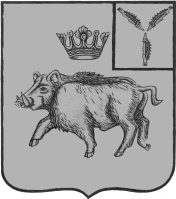 СОБРАНИЕ ДЕПУТАТОВБАЛТАЙСКОГО МУНИЦИПАЛЬНОГО РАЙОНАСАРАТОВСКОЙ ОБЛАСТИТридцать восьмое заседание Собрания депутатовпятого созываРЕШЕНИЕот 23.04.2018 № 248	с.БалтайОб отмене решения Собрания депутатов Балтайского муниципального района Саратовской области от 26.08.2015 № 446 «О внесении изменений и дополнений в решение Собрания депутатов Балтайского муниципального района от 23.12.2013 № 320 «Об Общественном Совете Балтайского муниципального района»Руководствуясь статьей 19 Устава Балтайского муниципального района Саратовской области, Собрание депутатов Балтайского муниципального района РЕШИЛО:1. Отменить решение Собрания депутатов Балтайского муниципального района Саратовской области от 26.08.2015 № 446 «О внесении изменений и дополнений в решение Собрания депутатов Балтайского муниципального района от 23.12.2013 № 320 «Об Общественном Совете Балтайского муниципального района».2. Настоящее решение вступает в силу со дня его опубликования на официальном сайте администрации Балтайского муниципального района.3. Контроль за исполнением настоящего решения возложить на постоянную комиссию Собрания депутатов Балтайского муниципального района по вопросам государственного строительства местного самоуправления.Председатель Собрания депутатовБалтайского муниципального района				А.А.ГруновГлава Балтайского муниципального района						С.А.Скворцов